Návod pro žáky a rodiče – Bakaláři – práce se souboryZprávu s přiloženým souborem poznáte podle „sponky“ v přijaté zprávě.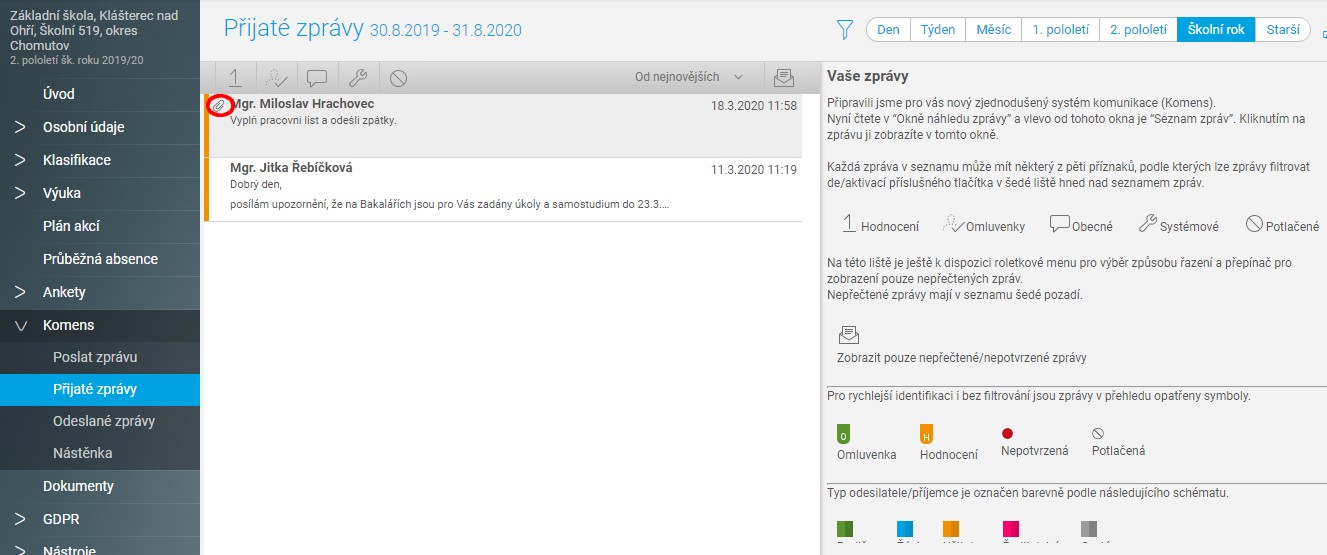 Když na zprávu kliknete, otevře se vám její text, dále klikněte na „sponku“ a     na soubor, který je přiložen.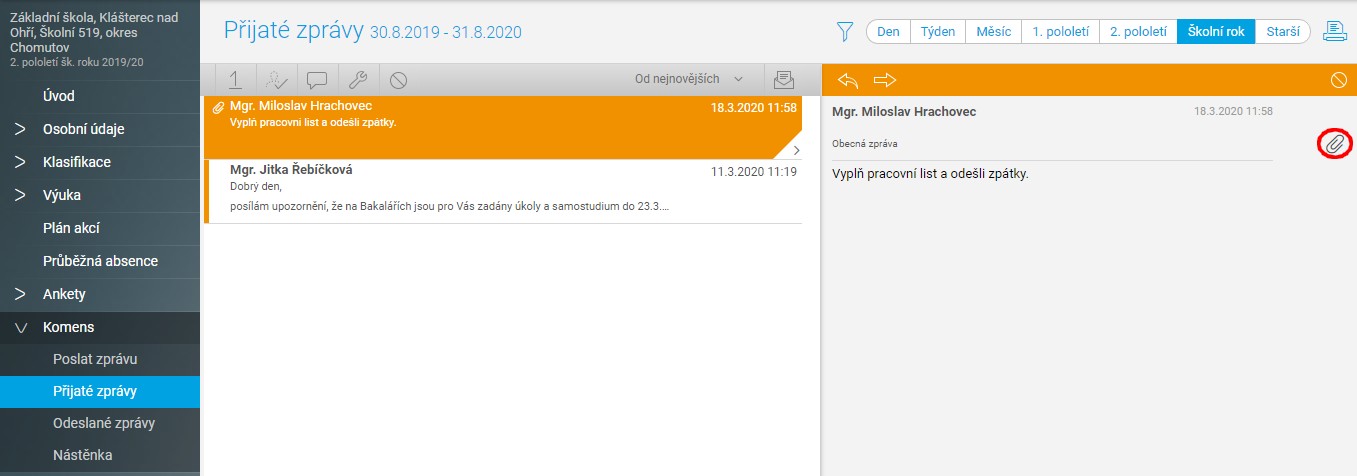 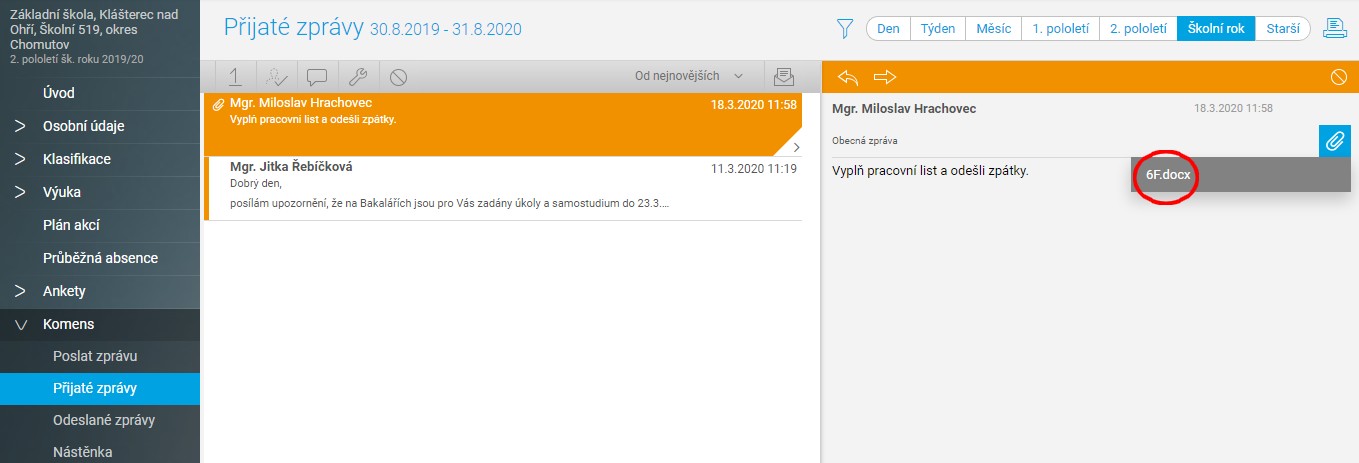 Soubor se vám stáhne do počítače (Stažené soubory) a můžete ho otevřít.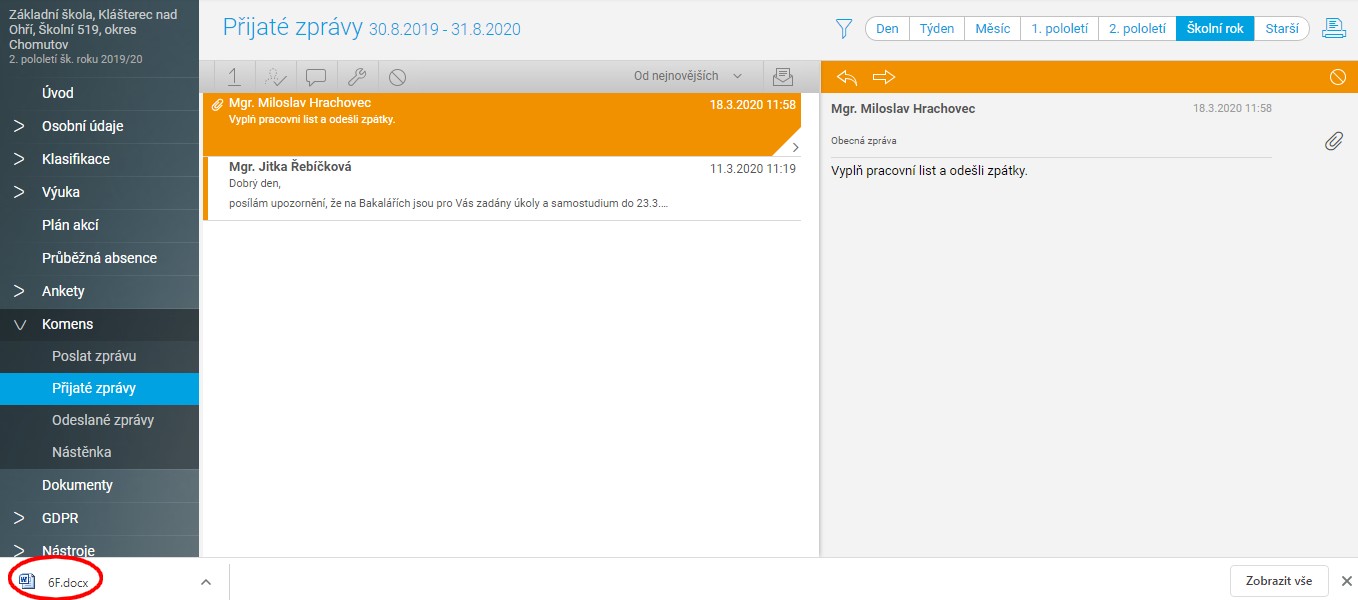 Pokud si chcete zvolit místo uložení, klikněte na přiložený soubor pravým tlačítkem a zvolte Uložit odkaz jako … Pak si vyberte, kam ve vašem počítači soubor uložíte.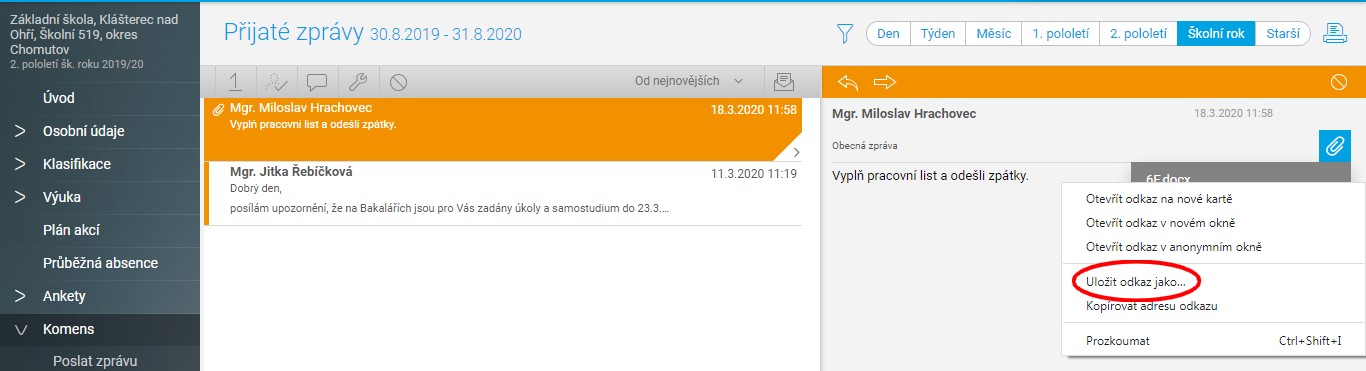 Pokud chcete přiložit soubor ke zprávě učiteli, klikněte na tlačítko Přílohy (maximální možná velikost je 4 MB).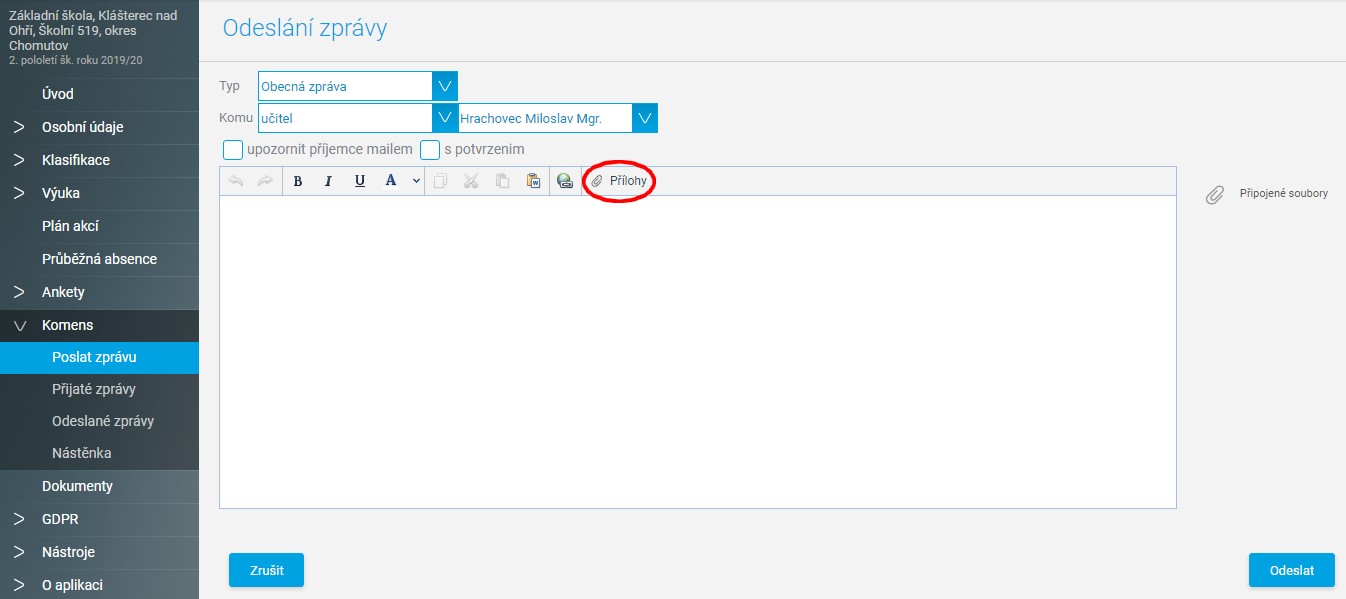 Otevře se vám okno, kde klikněte na Vybrat soubory, nalezněte daný soubor v počítači a pak po načtení souboru klikněte na Přiložit.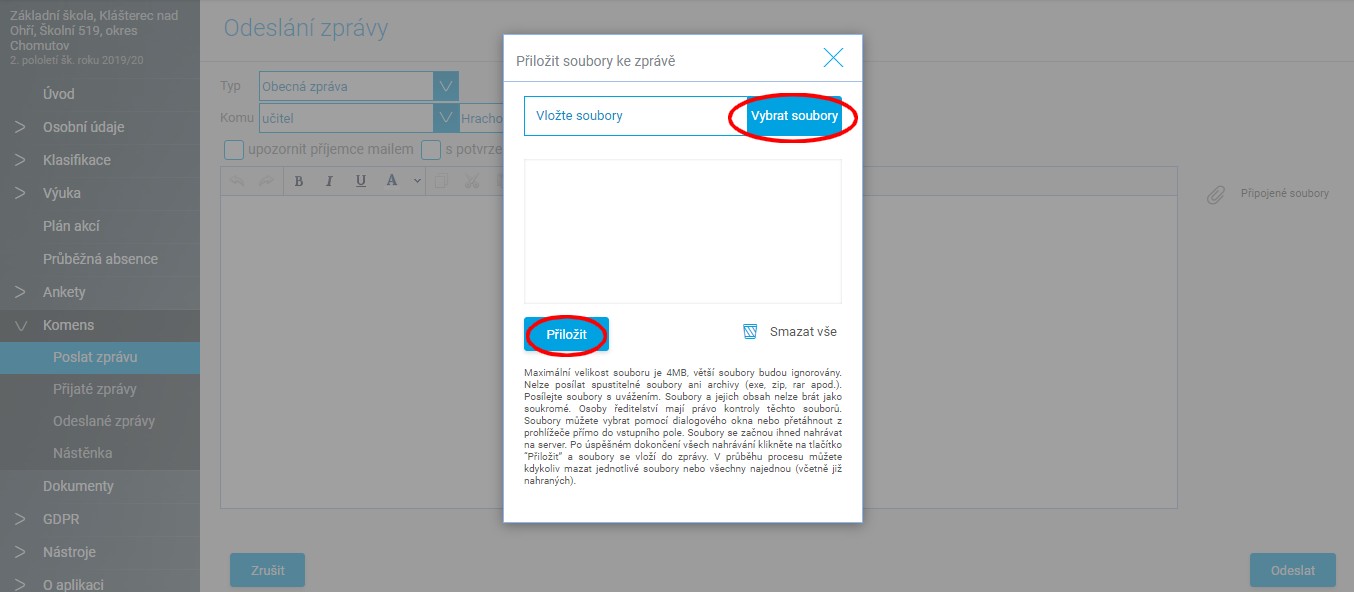 Všechny soubory, které přiložíte, se vám ukáží pod Připojenými soubory, pak už jen stačí napsat text zprávy a zprávu odeslat.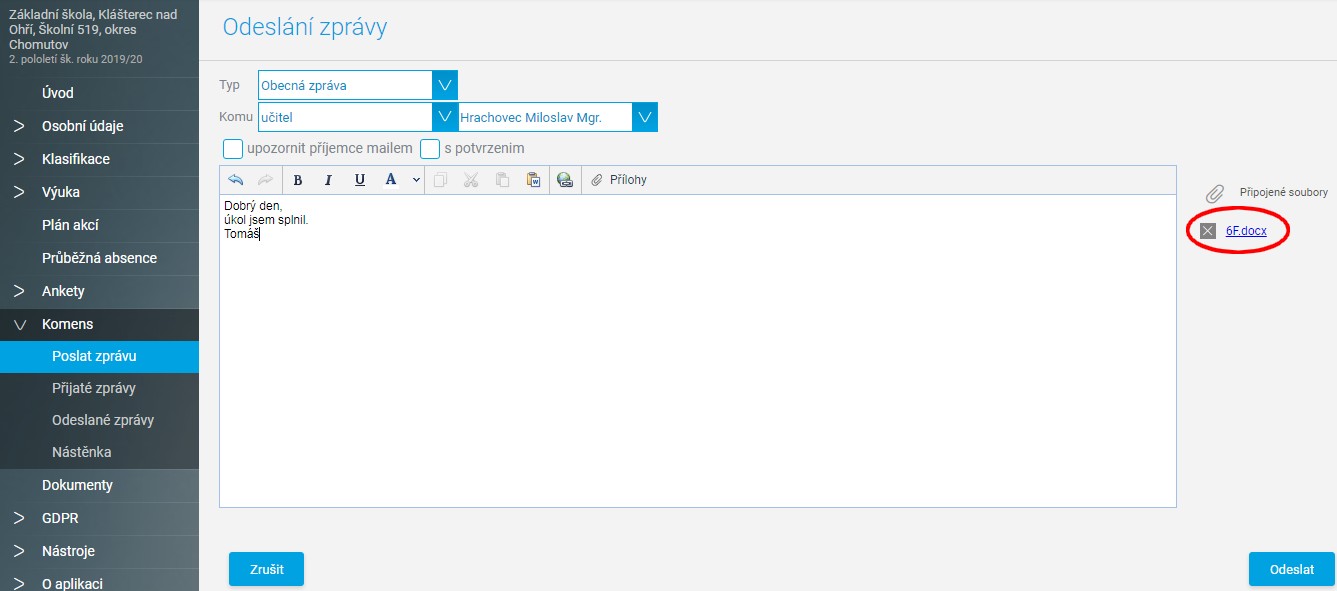 Domácí úkol s přiloženým souborem poznáte také podle „sponky“. Postup stažení souboru je stejný jako z přijaté zprávy.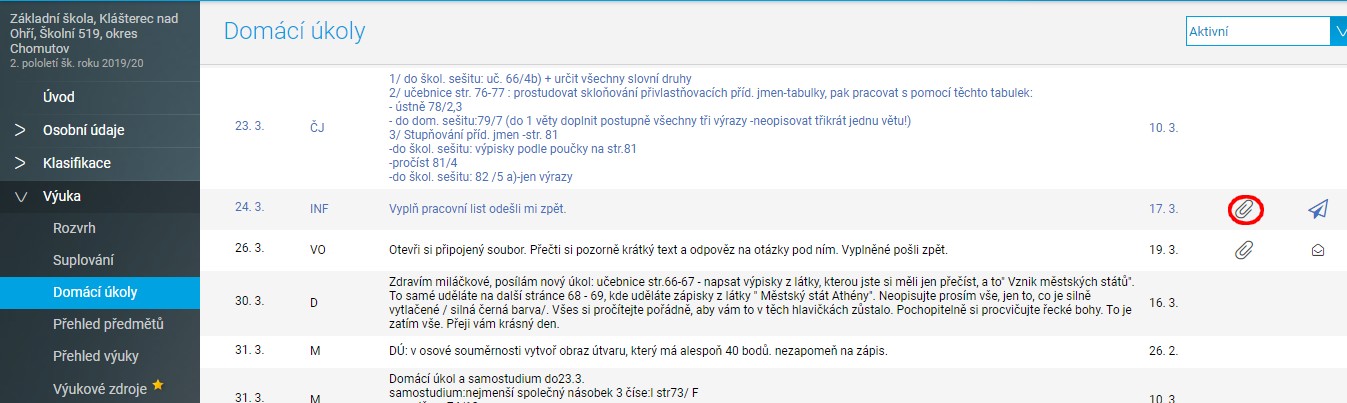 Že máte u nějakého úkolu zaslat jeho řešení, poznáte podle „šipky“.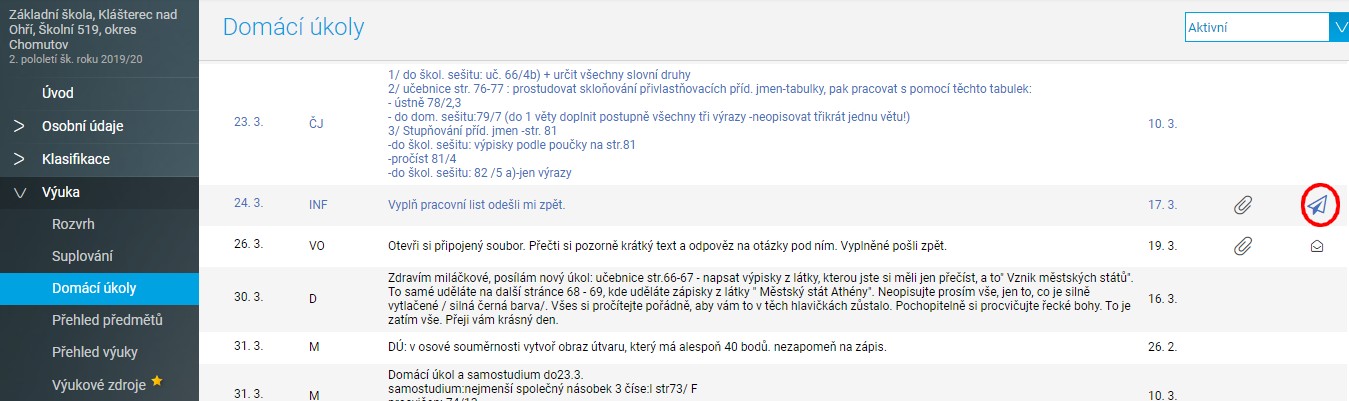 Když na ni kliknete, otevře se okno, kde můžete připojit přílohu, postup je stejný jako u zpráv.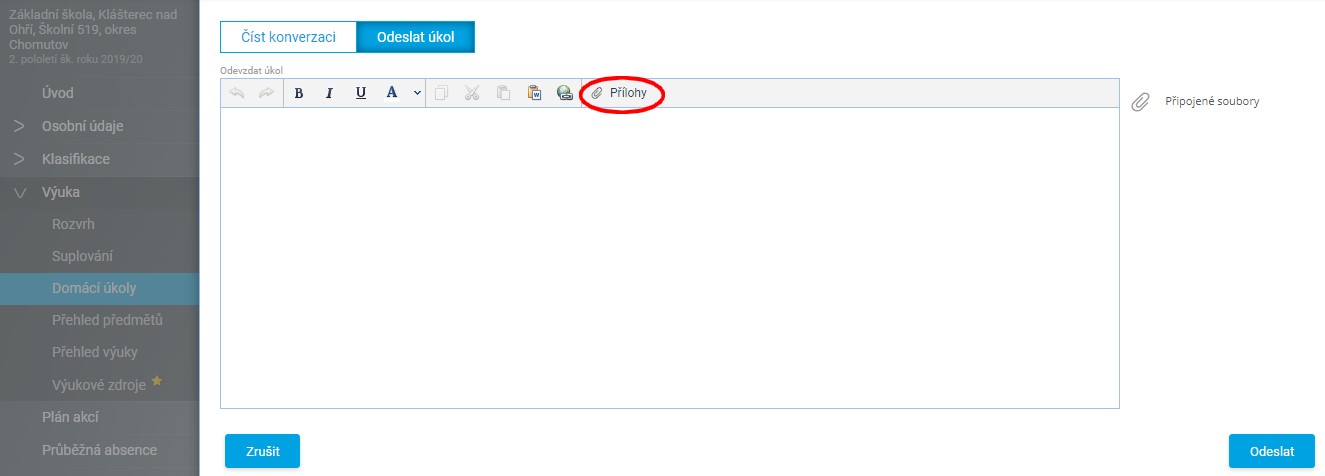 Úkol, který již byl odeslán ke kontrole, poznáte podle označené ikony.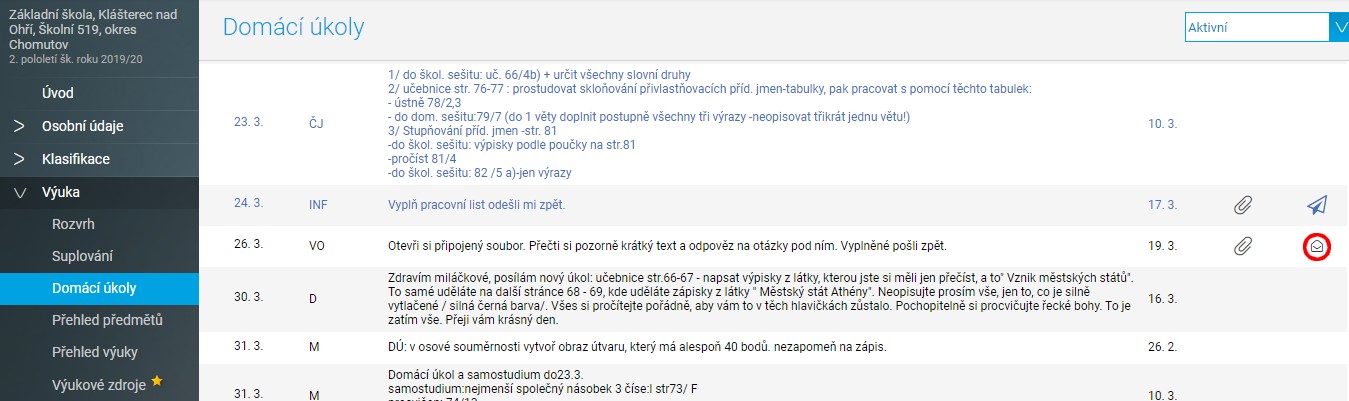 Úkol, ke kterému má učitel nějaké připomínky a chce jeho dopracování, poznáte podle označené ikony.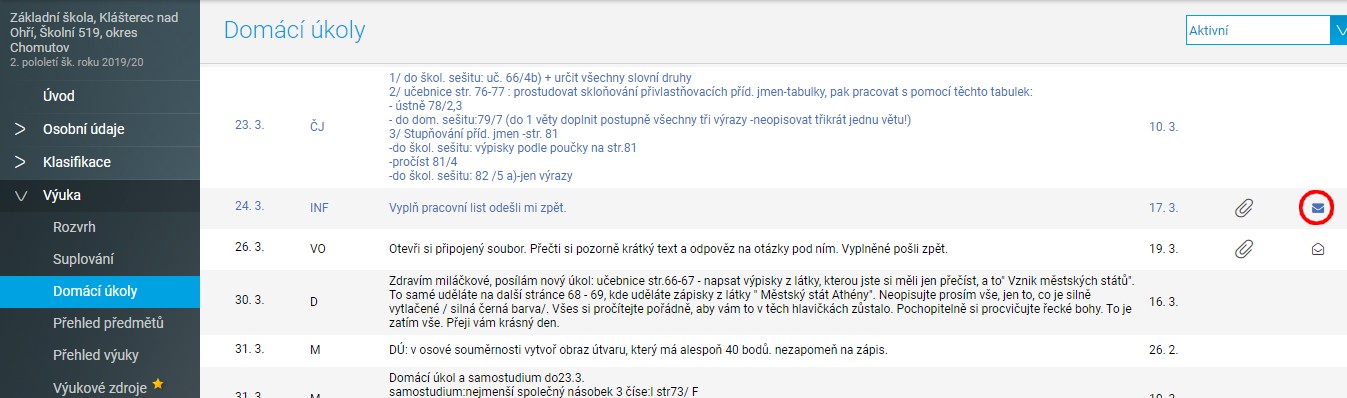 Po kliknutí na ikonu zprávy si můžete tyto připomínky přečíst, úkol dopracovat a znovu odeslat.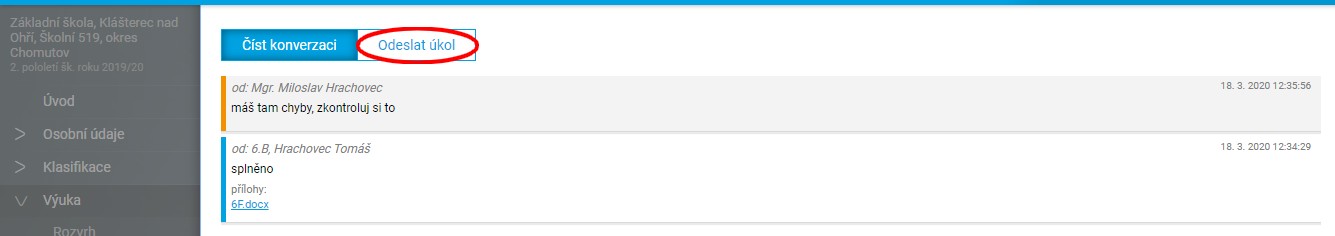 Že je úkol dle učitele splněn, poznáte podle následujícího obrázku.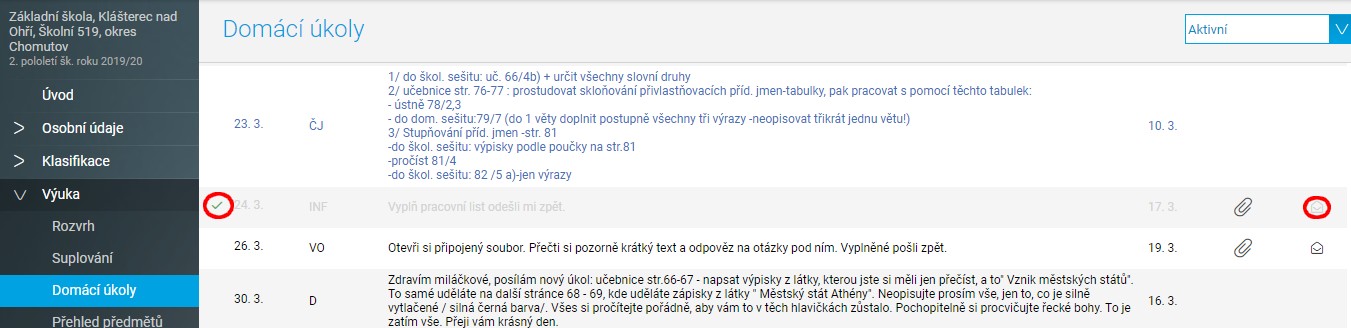 Děkuji za vaši pozornost.